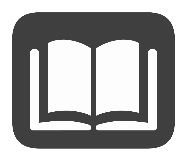 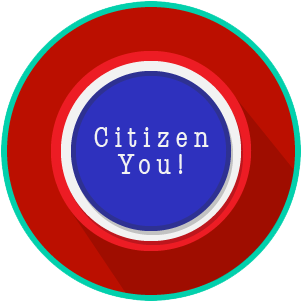 Reading: Understanding Citizen Obligations & ResponsibilitiesBenchmark Clarification 1: Students will distinguish between an obligation or duty and a responsibility as it relates to citizenship. Responsibilities may include, but are not limited to, voting, attending civic meetings, petitioning government, and running for office.Reading TaskResponseWhat ideas are presented in the reading?What is the central idea of the reading?Select two words or phrases that support the central idea.How might this reading connect to your own experience or something you have seen, read, or learned before?What is the difference between an obligation and a responsibility as it relates to citizenship? The difference between an obligation and a responsibility as it relates to citizenship is: